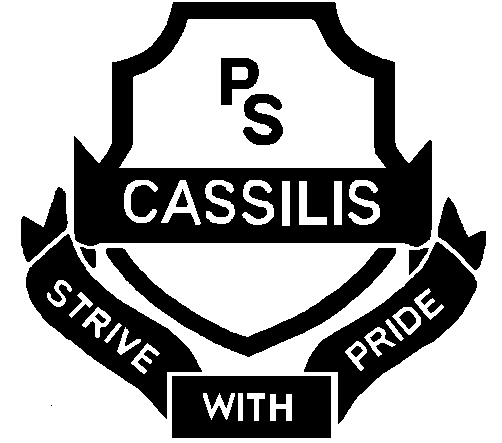 Coolah Road                                    Ph:  (02) 63761009CASSILIS 2329                                Fax: (02) 63761005	Mob: 0428647636Email address: cassilis-p.school@det.nsw.edu.auSchool Photo Re-shootAs the P&C were unhappy with some school photos, all photos will be redone on Friday 21st November by a different photographer. Please send your students to school in a clean, full school uniform – including black school shoes and school coloured ribbons. Relay and Touch football teams will need to bring their sport shirts for team photos. If you would like sibling photos please let the office know.You will be able to bring in a USB stick to obtain free copies of all photos that include your child/ children that can then be printed as you wish.Thank you for your cooperation in this matter.Jeanette GrinhamRelieving PrincipalCoolah Road                                    Ph:  (02) 63761009CASSILIS 2329                                Fax: (02) 63761005	0428647636Email address: cassilis-p.school@det.nsw.edu.auSchool Photo Re-shootAs the P&C were unhappy with some school photos, all photos will be redone on Friday 21st November by a different photographer. Please send your students to school in a clean, full school uniform – including black school shoes and school coloured ribbons. Relay and Touch football teams will need to bring their sport shirts for team photos. If you would like sibling photos please let the office know.You will be able to bring in a USB stick to obtain free copies of all photos that include your child/ children that can then be printed as you wish.Thank you for your cooperation in this matter.Jeanette GrinhamRelieving Principal